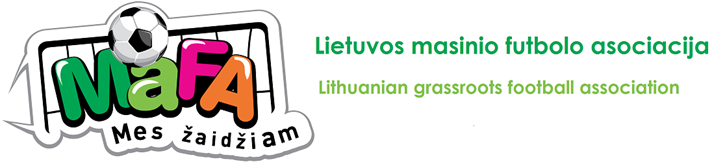                    Mieli „Kodėlčiaus“vaikučiai ir tėveliai,	„Futboliukas“ mus vėl kviečia dalyvauti kasmetiniame tradiciniame turnyre, skirtame paminėti Vaikų gynimo dieną.                Tik šįkart sportuosime KITAIP:     parodykite, kaip „futboliuką“ žaidžiate su šeima ir vaizdo medžiagą atsiųskite el. paštu lina.nevar@gmail.comOriginaliausi, kūrybiškiausi vaizdo įrašai bus apdovanoti specialiaisiais prizais.                                                 ( nuostatai pridedami)                Puikaus oro ir geros nuotaikos                      žaidžiant „Futboliuką“!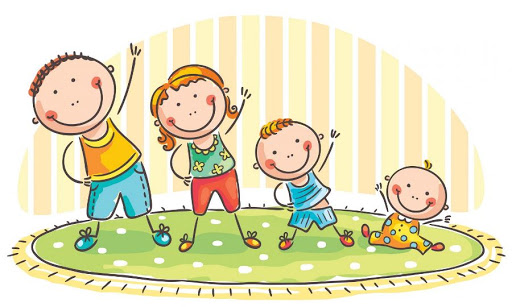 